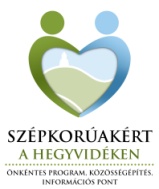 OTTHON MEGÖREGEDNI 2019.PÁLYÁZATI ADATLAP(Ahol szükséges, kérem, tegyen X-et!)(A megfelelő válaszhoz kérem, tegyen X-et)(A megfelelő válaszhoz kérem, tegyen X-et)(A megfelelő válaszhoz kérem, tegyen X-et!)Budapest Hegyvidék, 2019…….. hónap……..nap         __________________________Pályázó aláírásaBudapest Hegyvidék, 2019…….. hónap……..nap         ______________________________				______________________________                 Népjóléti Iroda					     Hegyvidéki Szociális Központ Pályázó nyilatkozatai:Az információs önrendelkezési jogról és az információszabadságról szóló 2011. évi CXII. törvény II. fejezete alapján hozzájárulok a személyes adataim pályázati eljárással összefüggő kezeléséhez.Hozzájárulok, hogy az igényelt munkákat az Önkormányzat által megbízott kivitelező a lakásomban elvégezze.  __________________________       Pályázó aláírásaA pályázó lakásában tulajdonjoggal rendelkező további személy(ek) nyilatkozata:Alulírott (név) ……………………………, (születési helye, ideje) ……………………………,. (anyja neve) …………………………………, (lakcíme) ………………………….., (adóazonosító jele) ……………………………., mint a (irányítószám) ……. Budapest, ……………………utca ….. szám alatti …………..helyrajzi számú ingatlan ……… tulajdoni hányaddal rendelkező tulajdonosa hozzájárulok ahhoz, hogy a megjelölt ingatlanban életvitelszerűen élő (név) …………………………….,. (születési helye, ideje)…………………………. (anyja neve) ……………………………..az általa a Hegyvidéki Önkormányzat Otthon megöregedni 2019. Pályázata keretében megigényelt és a Pályázat eredményéről szóló értesítés szerint jóváhagyott lakás-akadálymentesítési munkálatokat az Önkormányzattal elvégeztesse. __________________________Tulajdonos aláírásaAlulírott (név) ……………………………, (születési helye, ideje) ……………………………,. (anyja neve) …………………………………, (lakcíme) ………………………….., (adóazonosító jele) ……………………………., mint a (irányítószám) ……. Budapest, ……………………utca ….. szám alatti …………..helyrajzi számú ingatlan ……… tulajdoni hányaddal rendelkező tulajdonosa hozzájárulok ahhoz, hogy a megjelölt ingatlanban életvitelszerűen élő (név) …………………………….,. (születési helye, ideje)…………………………. (anyja neve) ……………………………..az általa a Hegyvidéki Önkormányzat Otthon megöregedni 2019. Pályázata keretében megigényelt és a Pályázat eredményéről szóló értesítés szerint jóváhagyott lakás-akadálymentesítési munkálatokat az Önkormányzattal elvégeztesse. __________________________Tulajdonos aláírásaAlulírott (név) ……………………………, (születési helye, ideje) ……………………………,. (anyja neve) …………………………………, (lakcíme) ………………………….., (adóazonosító jele) ……………………………., mint a (irányítószám) ……. Budapest, ……………………utca ….. szám alatti …………..helyrajzi számú ingatlan ……… tulajdoni hányaddal rendelkező tulajdonosa hozzájárulok ahhoz, hogy a megjelölt ingatlanban életvitelszerűen élő (név) …………………………….,. (születési helye, ideje)…………………………. (anyja neve) ……………………………..az általa a Hegyvidéki Önkormányzat Otthon megöregedni 2019. Pályázata keretében megigényelt és a Pályázat eredményéről szóló értesítés szerint jóváhagyott lakás-akadálymentesítési munkálatokat az Önkormányzattal elvégeztesse. __________________________Tulajdonos aláírásaA pályázó adataiA pályázó adataiA pályázó adataiA pályázó adataiNév:Születési név:Születési hely, idő:Anyja neve:Lakcím:Telefon:Tartózkodási jogcím:Szociális alapszolgáltatást igénybe vesz-e?                      Igen                           Nem Jogcíme: étkezés, házi segítségnyújtás, nappali ellátás (a megfelelő válasz aláhúzandó!)Szociális alapszolgáltatást igénybe vesz-e?                      Igen                           Nem Jogcíme: étkezés, házi segítségnyújtás, nappali ellátás (a megfelelő válasz aláhúzandó!)Szociális alapszolgáltatást igénybe vesz-e?                      Igen                           Nem Jogcíme: étkezés, házi segítségnyújtás, nappali ellátás (a megfelelő válasz aláhúzandó!)Szociális alapszolgáltatást igénybe vesz-e?                      Igen                           Nem Jogcíme: étkezés, házi segítségnyújtás, nappali ellátás (a megfelelő válasz aláhúzandó!)Egészségi állapotra vonatkozó adatok:Egészségi állapotra vonatkozó adatok:Egészségi állapotra vonatkozó adatok:Egészségi állapotra vonatkozó adatok:Járásában korlátozott?                                            Igen                               NemJárásában korlátozott?                                            Igen                               NemJárásában korlátozott?                                            Igen                               NemJárásában korlátozott?                                            Igen                               NemSegédeszközt használ-e?                                         Igen                               NemKerekesszék, járókeret, bot, egyéb:………………...... (a megfelelő választ kérem, húzza alá!)Segédeszközt használ-e?                                         Igen                               NemKerekesszék, járókeret, bot, egyéb:………………...... (a megfelelő választ kérem, húzza alá!)Segédeszközt használ-e?                                         Igen                               NemKerekesszék, járókeret, bot, egyéb:………………...... (a megfelelő választ kérem, húzza alá!)Segédeszközt használ-e?                                         Igen                               NemKerekesszék, járókeret, bot, egyéb:………………...... (a megfelelő választ kérem, húzza alá!)Bizonytalan a járása, nehezen emeli a lábát (a megfelelő választ kérem, húzza alá!)Bizonytalan a járása, nehezen emeli a lábát (a megfelelő választ kérem, húzza alá!)Bizonytalan a járása, nehezen emeli a lábát (a megfelelő választ kérem, húzza alá!)Bizonytalan a járása, nehezen emeli a lábát (a megfelelő választ kérem, húzza alá!)Rendszeresen szédül, időnként megszédül (a megfelelő választ kérem, húzza alá!)Rendszeresen szédül, időnként megszédül (a megfelelő választ kérem, húzza alá!)Rendszeresen szédül, időnként megszédül (a megfelelő választ kérem, húzza alá!)Rendszeresen szédül, időnként megszédül (a megfelelő választ kérem, húzza alá!)Vak, gyengén lát (a megfelelő választ kérem, húzza alá!)Vak, gyengén lát (a megfelelő választ kérem, húzza alá!)Vak, gyengén lát (a megfelelő választ kérem, húzza alá!)Vak, gyengén lát (a megfelelő választ kérem, húzza alá!)Nehezen fog meg dolgokat?                                    Igen                              NemNehezen fog meg dolgokat?                                    Igen                              NemNehezen fog meg dolgokat?                                    Igen                              NemNehezen fog meg dolgokat?                                    Igen                              NemA pályázóval együtt élők adataiA pályázóval együtt élők adataiA pályázóval együtt élők adataiA pályázóval együtt élők adataiNév:Születési hely, idő:Lakcím:Telefon:Tartózkodási jogcím:Együttélés jogcíme:Név:Születési hely, idő:Lakcím:Telefon:Tartózkodási jogcím:Együttélés jogcíme:Név:Születési hely, idő:Lakcím:Telefon:Tartózkodási jogcím:Együttélés jogcíme:A lakóépület/lakás adataiA lakóépület/lakás adataiA lakóépület/lakás adataiA lakóépület/lakás adataiA lakóépület jellege:A lakóépület jellege:PanelA lakóépület jellege:A lakóépület jellege:TöbbemeletesA lakóépület jellege:A lakóépület jellege:Családi, kertes ház, kertes lakás, házrészA lakóépület jellege:A lakóépület jellege:Egyéb:Melyik emeleten található a lakás, lakrész? Melyik emeleten található a lakás, lakrész? AlagsorMelyik emeleten található a lakás, lakrész? Melyik emeleten található a lakás, lakrész? FöldszintMelyik emeleten található a lakás, lakrész? Melyik emeleten található a lakás, lakrész? FélemeletMelyik emeleten található a lakás, lakrész? Melyik emeleten található a lakás, lakrész?              emeletMelyik emeleten található a lakás, lakrész? Melyik emeleten található a lakás, lakrész? Egyéb:A lakás alapterülete: A lakás alapterülete: A lakás adottságaiA lakás adottságaiA lakás adottságaiA lakásban van-e?IgenNemWC FürdőszobaZuhany kabinKonyha FőzőfülkeÉtkezőTároló hely (kamra, stb.)Megfelel a lakás az alábbi szempontoknak?Megfelel a lakás az alábbi szempontoknak?Megfelel a lakás az alábbi szempontoknak?IgenNemTisztálkodásWC használatFőzésÉtelmelegítésKözlekedésBiztonságJövedelem (típusa, összege)PályázóA pályázóval együtt élőkA pályázóval együtt élőkA pályázóval együtt élőkMunkaviszonybólés más foglalkoztatási jogviszonyból Társas és egyéni vállalkozásból, őstermelői, illetve szellemi és más önálló tevékenységből TáppénzNyugellátás és egyéb nyugdíjszerű rendszeres szociális ellátások)Önkormányzat, járási hivatal és munkaügyi szervek által folyósított ellátásokEgyéb jövedelem (pl. tartásdíj, ösztöndíj,értékpapírból, ingatlan eladásából, bérbeadásából származó, családi támogatás) Összes nettó jövedelemA kért átalakítási munkákA kért átalakítási munkákA kért átalakítási munkák1.2.3.4.5.Jelzőkészülék kihelyezését kéri-e pályázó?Jelzőkészülék kihelyezését kéri-e pályázó?Jelzőkészülék kihelyezését kéri-e pályázó?Igen __Igen __Nem __Fentiekből javasolt átalakítási munkák és azok indokolása(nem a pályázó tölti ki!)Fentiekből javasolt átalakítási munkák és azok indokolása(nem a pályázó tölti ki!)Fentiekből javasolt átalakítási munkák és azok indokolása(nem a pályázó tölti ki!)1.2.3.4.5.